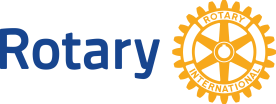 OFFICIAL NOMINATION FORMFor Selection of District Governor from District 6200 to Serve During 2026-27TO ROTARY CLUBS IN DISTRICT 6200This form is provided to any club in District 6200 that chooses to submit to the District Nominating Committee a nominee for District Governor who will serve during 2026-27.Nominations to the District Nominating Committee must be submitted on this form.  A candidate must meet the qualifications in RI Bylaws sections 16.010 – 16.030 and the Rotary District 6200 District Leadership Plan Duties of District Governor. This form, signed by the candidate, must reach the District Nominating Committee by Wednesday, November 29, 2023.As provided in RI Bylaws Section 13.010, brochures, literature, or letters are not to be distributed or circulated by a candidate for District Governor, or by others on the candidate’s behalf.  The bylaws further provide that under certain circumstances, the RI Board may disqualify any candidate from election who violates the provisions prohibiting campaigning, canvassing, or electioneering for any elective position in RI.  .	Mail:							Email:Rotary District 6200					rotary6200@lusfiber.net 	District Nominating Committee	P O Box 54004	Lafayette, LA 70705Nomination for District GovernorBy action taken at a regular meeting, held on   the Rotary Club of  nominates to the District Nominating Committee for District Governor from District 6200 the following RI past club president as candidate for District Governor to serve during 2026-27: as a qualified member of the Rotary Club of   .The information submitted and the statements made in connection with this nomination are true and correct.  It is understood that the selection of District Governor be conducted in harmony with the principles of Rotary and in accordance with RI Bylaws and District 6200 Bylaws.Name of Rotary Club President		Signature of Rotary Club President		DateName of Rotary Club Secretary		Signature of Rotary Club Secretary		DateBIOGRAPHICAL INFORMATIONNominee for District GovernorName: Mailing Address: Email Address: Cell/Home Phone: Date of Birth: 	Years a Rotary Member: Name and Location of Rotary Club: Classification: RI Membership ID Number: Name of Employer or former Employer: Languages in which proficient: Partner Information (if applicable)Name: If a Rotarian:Name and Location of Rotary Club: Classification: RI Membership ID Number: Years a Rotary Member: Rotary Convention(s) / Conference(s)Number of International Conventions attended: Number of District Conferences attended: City & year of District Conferences attended in past 5 years:  The Rotary Foundation (check all that apply)		TRF Sustaining Member		Paul Harris Fellow			Level:		Major Donor				Level:Arch Klumph SocietyLegacy SocietyPaul Harris SocietyBenefactor		Bequest Society Member		Level:The Rotary Foundation Honors: Current Rotary postion(s) / assiignment(s)International Level:Zone / Multidistrict Level:District Level:Club Level:Past elected or appointed Rotary postions(s) / assignments(s)   (list years served)International Level:Zone / Multidistrict Level:District Level:Service to the Club since serving as Club PresidentYear(s) served as Club President: List special Rotary services or particular activities done to advance RotaryMost significant honors or achievements in civic and public service activities, including honors bestowed by Rotary InternationalPlease describe your vision and goals for Rotary and District 6200 if you are to become District GovernorGOVERNOR QUALIFICATIONS/REQUIREMENTS: Have full qualifications for such membership in the strict application of the provisions therefore, and the integrity of the Rotarian’s classification must be without question; Possess the esteem and confidence of their own clubs; Be of high business or professional standing, with executive ability, demonstrated in the conduct of their businesses or professions; Have served as president of a club for a full term, or be a charter club president who has served a term from the date of the charter to 30 June, provided that this period is for at least six months; Have their business or professional work so well organized that they can give the time necessary to carry out the work of Rotary; Be persons whose integrity and the conduct of their immediate families is above reproach; Demonstrate a willingness, commitment, and ability (physically and otherwise) to fulfill the duties and responsibilities of the office of governor as provided in the RI Bylaws (Section 16.030); Demonstrate knowledge of the qualifications, duties, and responsibilities of Governor as prescribed in the RI Bylaws, and submit to RI, through its General Secretary, a signed statement acknowledging a clear understanding of them; this statement shall also confirm that the Rotarian is qualified for the office of Governor and is willing and able to assume the duties and responsibilities of the office and to perform them faithfully; Have, at the time of taking office, completed seven years of membership; Be able to discuss any phase of Rotary in a convincing manner and convey information articulately; Have the necessary computer literacy or other facilities to properly handle the routine work of the District Governor’s office; Be able to commit to 4-years of service on Governor track and District leadership as DGN, DGE, DG and Immediate Past District Governor; Be able to attend Governor training which includes 4 days of DGN training, 6 Days of GETS (Governor Elect) training and attend the International Assembly, normally in mid to late January of the year immediately prior to their DG year. And be able to attend the Governors-Elect Training Seminar (GETS) and the International Assembly; andBe able to visit every Rotary Club in the District to focus attention on important Rotary issues. Provide special attention to weak or struggling clubs. Motivate Rotarians to participate in service activities and to personally recognize the outstanding contributions of Rotarians in the district. Note that visits may be conducted individually or with several clubs at the same time.Please review: Attachment A: District Governor Qualifications and DutiesAttachment B: Rotary District 6200 Leadership Plan – Duties of the District GovernorCERTIFICATION OF CANDIDATEI have read the foregoing and certify that the above statements are correct and that I am in good health and agree to dedicate the time, effort, and resources necessary to serve as District Governor if nominated and elected.  I have read the sections of The Manual of Procedure which pertain to the status, qualifications, and duties of Governor as well the Bylaws of Rotary International District 6200 and the District Leadership Plan of Rotary International District 6200.  I have read, accept, and agree to be bound by the provisions against campaigning, canvassing, and electioneering for elective positions in RI as provided in RI Bylaws Section 10.060.Name of Candidate:   	Signature of Candidate:   							 Date: 			Attachment A: District Governor – Qualifications and DutiesRotary International 2019 Manual of ProcedureDistrict Governor-Nominee Qualifications and Duties to be fulfilled as District Governor 16.010. Qualifications of a Governor-nominee.Unless excused by the board, the person selected as a governor-nominee shall at the time of selection: (a) be a member in good standing of a functioning club in the district; (b) have served as club president for a full term or as charter president for at least six months; (c) demonstrate willingness, commitment, and ability to fulfill the duties and responsibilities of a governor in section 16.030.; (d) demonstrate knowledge of the qualifications, duties, and responsibilities of governor as prescribed in the bylaws; and (e) submit to RI a statement that the Rotarian understands those qualifications, duties, and responsibilities, is qualified for the office of governor, and is willing and able to assume and faithfully perform those duties and responsibilities. 16.020. Qualifications of a Governor. Unless excused by the board, a governor, when taking office, must have attended the international assembly for its full duration, have been a Rotarian for at least seven years, and continue to possess the qualifications in section 16.010. 16.030. Duties of a Governor. The governor is the officer of RI in the district, functioning under the general control and supervision of the board. The governor shall inspire and motivate the clubs in the district. The governor shall ensure continuity within the district by working with past, current, and incoming district leaders. The governor is responsible for: (a) organizing new clubs; (b) strengthening existing clubs; (c) promoting membership growth; (d) working with district and club leaders to encourage participation in a district leadership plan as developed by the board; (e) furthering the Object of Rotary by providing leadership and supervision of the clubs in the district; (f ) supporting TRF; (g) promoting cordial relations among the clubs and Rotaract clubs and between the clubs, Rotaract clubs, and RI; (h) planning for and presiding at the district conference and assisting the governor-elect in planning and preparing the PETS and the district training assembly; (i) conducting an official visit to each club, individually or in multi-club meetings, that maximizes the governor’s presence to: 1. focus attention on important Rotary issues; 2. provide special attention to weak and struggling clubs; 3. motivate Rotarians to participate in service activities; 4. ensure that the club constitution and bylaws comply with the constitutional documents, especially following councils on legislation; and 5. personally recognize the outstanding contributions of Rotarians in the district; (j) issuing a monthly communication to each club; (k) reporting promptly to RI as required by the president or the board; (l) providing the governor-elect, before the international assembly, full information about the condition of clubs and recommended action to strengthen them; (m) assuring that district nominations and elections comply with the constitutional documents and RI’s established policies; (n) inquiring regularly about the activities of Rotarian organizations in the district; (o) transferring district files to the governor-elect; and (p) performing any other duties as are inherent of an RI officer.Attachment B: Rotary District 6200 Leadership Plan – Duties of District GovernorRotary District 6200 District Leadership PlanSection relating to the District Office of District GovernorDuties of District GovernorI. DISTRICT OFFICERS:District Governor The Governor is the officer of Rotary International in the District, functioning under the general control and supervision of the RI Board. In the exercise of the responsibility for direct supervision of the clubs in the District, the Governor is charged with the particular duty of furthering the Object of Rotary, and shall be personally responsible for: Organizing new clubs; Strengthening existing clubs; Promoting cordial relations between clubs in the District and between the clubs and RI; Planning for and presiding at the District Conference and assisting the incoming Governor in the planning and preparation for the Presidents-Elect Training Seminar (PETS) and the District Training Assemblies; Visiting every club in the District (preferably during the first six months); Issuing a monthly letter to each club president and secretary in the District; Reporting promptly to RI as may be required by the president or the RI Board, Supplying to the incoming Governor, prior to the date of the International Assembly, full information as to the condition of the clubs in the District with recommended action for strengthening the clubs; Transferring continuing District files to the incoming Governor; Conduct quarterly District planning meetings of the Governor, Governor-Elect, Governor-Nominee, District Officers, and Assistant Governors;Negotiate the yearly contract for the professional services of the District Administrator;Promote membership growth by working with District leaders and club presidents to establish realistic membership goals for each club in the District;Supporting The Rotary Foundation through program participation and financial contributions; andAssuring that the District nominations and elections are conducted in accordance with the RI constitution, the RI and District bylaws, established policies of RI; Supplying to the District Governor-Elect, as soon as possible following election and prior to the International Assembly, full information as to the condition of clubs in the district, together with recommendations for strengthening those clubs; andPerforming such other duties and responsibilities as are inherent as the officer of RI in the District. The Governor is also expected to: Read THE ROTARIAN or an approved and prescribed Rotary regional magazine, Rotary World and all other bulletins and literature from RI, and the publications from the clubs in the District; Encourage each club to participate in at least one multi-club meeting during each year;Promote attendance at the District Conference; andArrange, when circumstances require, for special conferences of club presidents and/or secretaries.